Câmara Municipal de Congonhinhas Rua: Oscar Pereira de Camargo, 396 – Centro – Fone: (43) 991501775- Cep: .86.320-000 – Congonhinhas – Pr.20ª REUNIÃO ORDINÁRIA A SER REALIZADA EM 27/06/2023.                                             PAUTA:PROJETOS DE LEI EM APRECIAÇÃO:Projeto de Lei nº 038/2023, que dispõe sobre a Abertura de Crédito Adicional Especial destinado a viabilizar o pagamento de despesas referentes ao Contrato de Rateio que o Município de Congonhinhas mantém junto ao Consórcio Intermunicipal de Desenvolvimento do Território Nordeste do Paraná- CODENOP, e dá outras providências;Projeto de Lei nº 039/2023, que regulamenta o Adicional de Penosidade, nos termos do artigo 7º, inciso XXIII, da Constituição Federal, incluindo dispositivos à Lei Municipal nº 300/2001 – Estatuto funcionários Civis de Congonhinhas, e dá outras providências.SOLICITAÇÃO DO USO DA PALAVRA: a Comissão dos organizadores da Festa do Bairro São Bendito.OFÍCIOS/INDICAÇÕES:PEDIDO DOS VEREADORES CHELSEM. SIMÕES E RICARDO B. DOS SANTOS: 1-Indicam para que seja analisada a possibilidade de instalação/construção de um campinho de areia na praça do Patrimônio Nossa Senhora do Carmo.PEDIDOS DO VEREADOR LUCIMAR ANGELO DE LIMA:1- Indica ao setor competente, para que faça manutenção na iluminação pública da Rua: Gilberto Pereira, já faz alguns dias que está deficiente a iluminação pública, prejudicando os moradores;                                                                                          2-2- Solicito o envio de Ofício para Dra. Andréa de Oliveira Lima Zimath Juíza de Direito da Comarca de Congonhinhas e seu Assessor Roberto agradecendo pelo serviços prestados em prol da nossa Comarca.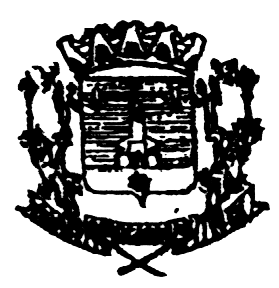 